Following is a list of available solicitations once logged in:RFQ Taxiway Bravo Rehabilitation Project at Hawkins Field 003-21Project Title: Taxiway Bravo Rehabilitation Project
Project Type: Request For Qualifications (RFQ)
Project Location: Hawkins Field Airport
Pre-Submission Conference: Wednesday, March 31, 2021 at 10:00 a.m. Central Standard Time (CST) on (the “Deadline”).
Submission Deadline: Wednesday, April 21, 2021 at 4:00 p.m. Central Standard Time (CST) on (the “Deadline”).Addendum No. 1 is available.
Addendum No. 2 is available.Taxiway Alpha, Bravo, Charlie LED Lighting ProjectProject Title: Taxiway Alpha, Bravo, Charlie LED Lighting Project
Project Type: Request For Bids (RFB)
Project Location: Hawkins Field AirportSubmission Deadline: Thursday, April 29, 2021 at 4:00 p.m. Central Standard Time (CST) on (the “Deadline”).
Pre-Construction Conference: Tuesday, June 1, 2021 at 10:00 a.m. Central Standard Time (CST).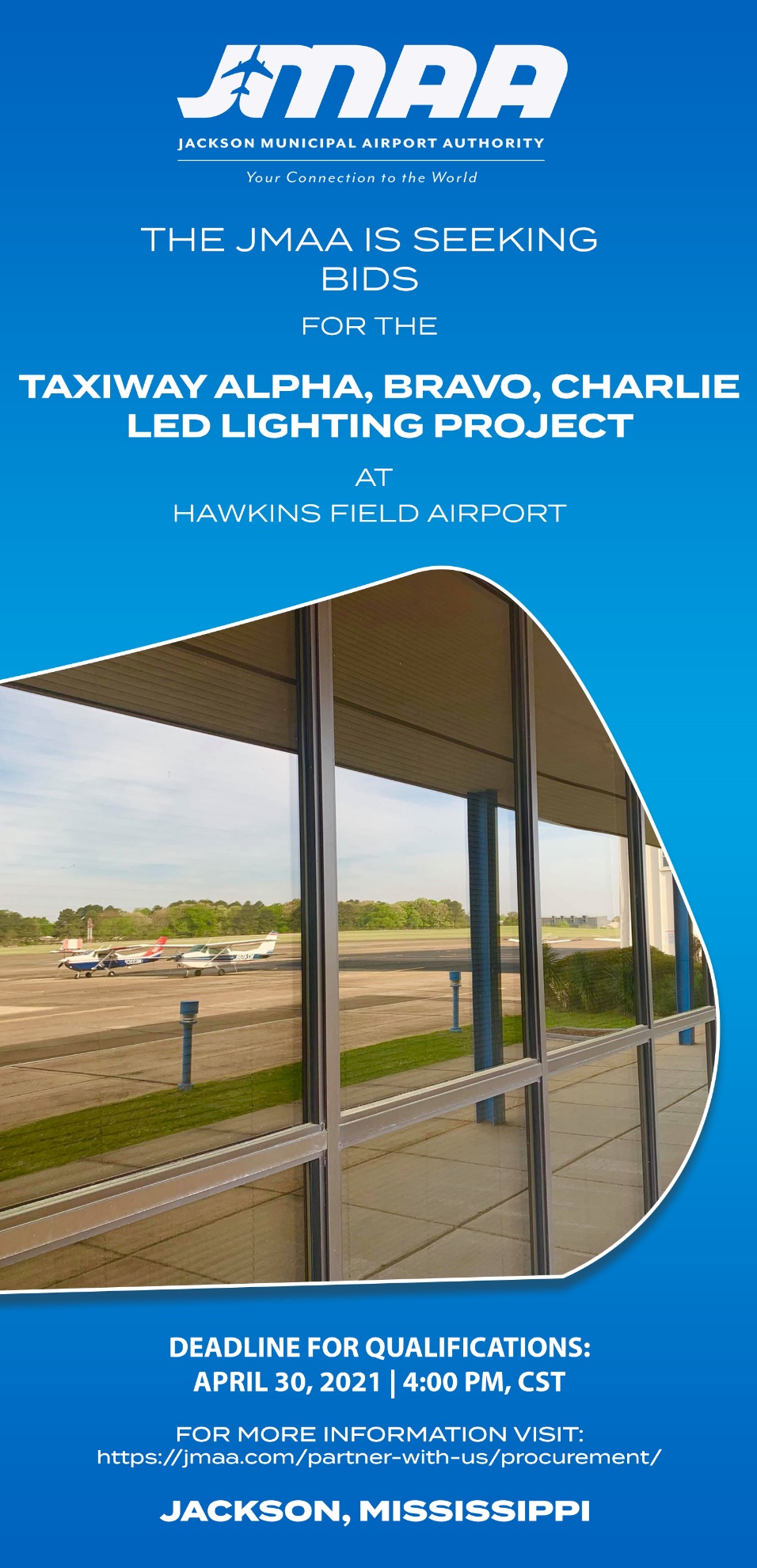 